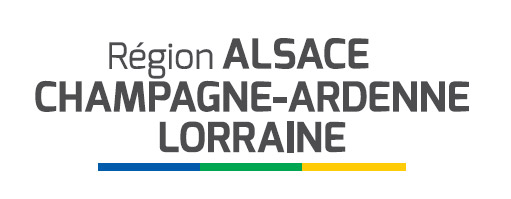 Demande de financementProgramme régional d’appui aux initiatives locales
de solidarité internationale et d’éducation au développementSolidarité internationaleDate-limite d’envoi : 31 juillet 2016.Les dossiers doivent être envoyés à la fois par voie postale et par voie électronique, pour le 31 juillet 2016 au plus tard, le cachet de la Poste faisant foi pour l’envoi postal.1. Utilisez l’une des trois adresses postales ci-dessous :Monsieur le PrésidentConseil régional d’Alsace-Champagne-Ardenne-LorraineDirection des affaires européennes et internationales2. Adresse électronique de dépôt : international@alsacechampagneardennelorraine.euC’est sur le fondement de ce dossier que votre demande sera examinée et que la décision d’attribuer un financement sera prise. Si des omissions ou imprécisions n’en ont pas permis une appréciation suffisante, seules les informations communiquées par écrit feront foi. Vous pouvez ajouter d’autres annexes pour plus de détails, mais sans qu’elles ne remplacent ce document.Par ailleurs, en cas d’attribution d’un financement régional, les modalités présentées (objet, échéances, budget etc.) engageront votre organisme et seront retenues comme modalités du financement. Si elles doivent évoluer en cours de projet, vous pourrez en demander la modification, sous certaines conditions.Merci d’être synthétique et de ne pas dépasser la taille prévue pour les différentes rubriques.Un projet peut être porté par la délégation d’une association dont le siège social est hors du Grand-Est, si elle jouit de l’autonomie nécessaire pour le gérer elle-même : délégation de signature du siège, compte bancaire propre, numéro Siret propre, etc. Dans ce cas :La section 1 (« Organisme porteur de la demande ») concerne la délégation et non le siège central. Les documents à joindre (cf. 6) attestant de la gestion de l’organisme (rapport d’activité, bilan financier, budget primitif) sont dans la mesure du possible ceux de la délégation elle-même.Les services régionaux se tiennent à votre disposition lors de la préparation de votre demande :Alsace :	Jessica Sylla	jsylla@cr-champagne-ardenne.fr	03 26 70 31 81Champagne-Ardenne :	Jessica Sylla	jsylla@cr-champagne-ardenne.fr	03 26 70 31 81Lorraine :	Stéphanie Delalande	stephanie.delalande@lorraine.eu	03 87 33 61 95	Mikaël Roux	mikael.roux@lorraine.eu	03 87 61 68 40Organisme porteurIntitulé du projetSubvention demandée                              €Maison de la Région1, place Adrien-ZellerBP 9100667070 Strasbourg CedexHôtel de région5, rue de JérichoCS 8100457036 Châlons-en-Champagne CedexHôtel de régionPlace Gabriel-HocquartCS 7044151037 Metz Cedex 1AvertissementPour tout contactOrganisme porteur de la demandeOrganisme porteur de la demandeIdentificationIdentificationNom officielAdresse du siège socialStatut juridique	Association (loi de 1901)	Association de droit local (loi de 1908)	Commune ou groupement de communes	Établissement publicDate de créationNº SiretCoordonnéesCoordonnéesAdresse de correspondance, si différente du siègeCourrielTéléphoneSite WebReprésentant légal (président, maire, titulaire d’une délégation de signature etc.)Représentant légal (président, maire, titulaire d’une délégation de signature etc.)NomFonctionResponsable du projetResponsable du projetNomFonctionCourrielTéléphoneActivitésActivitésProjets antérieurs dans le domaine de la solidarité internationale et de l’éducation au développement ; précisez les projets financés par les régions Alsace, Champagne-Ardenne ou Lorraine depuis 2010.Projets antérieurs dans le domaine de la solidarité internationale et de l’éducation au développement ; précisez les projets financés par les régions Alsace, Champagne-Ardenne ou Lorraine depuis 2010.EffectifsNombre d’adhérents ou d’habitants :	            Nombre de salariés :	            Affiliations (union fédération, réseau etc. régional, national ou international ; EPCI).ProjetProjetGénéralitésGénéralitésIntitulé du projetThématique(s)	Développement économique local	Éducation et formation	Hygiène et santé	Égalité entre les sexes, promotion des femmes et des enfants	Agriculture et sécurité alimentaire	Eau	Développement durable, protection de l’environnement et les énergies, particulièrement renouvelablesContinuité	Nouvelle démarche	Continuité d’un projet antérieurPériode de réalisationPériode de réalisationCette période doit couvrir l’ensemble de l’exécution des dépenses présentées dans le budget : elle ne se réduit pas aux actions elles-mêmes (construction, missions etc.), sinon les dépenses de préparation et les derniers paiements, règlements de facture etc. ne seraient pas éligibles.Elle inclut le volet d’éducation au développement (section 2.4), partie intégrante du projet.Cette période doit couvrir l’ensemble de l’exécution des dépenses présentées dans le budget : elle ne se réduit pas aux actions elles-mêmes (construction, missions etc.), sinon les dépenses de préparation et les derniers paiements, règlements de facture etc. ne seraient pas éligibles.Elle inclut le volet d’éducation au développement (section 2.4), partie intégrante du projet.Date de débutDate de finActions de développement au SudActions de développement au SudZone de réalisationPays :	                                                              Région (ou équivalent) :	                                                              Localité :	                                                              Présentation de la zone de réalisation.Présentation de la zone de réalisation.Origines du projet, besoins et enjeux auxquels il doit répondre pour la population ou le territoire concernés.Origines du projet, besoins et enjeux auxquels il doit répondre pour la population ou le territoire concernés.Actions prévues : description, calendrier si plusieurs phases etc.Actions prévues : description, calendrier si plusieurs phases etc.Résultats attendus et bénéficiaires (directs ou indirects) sur place.Résultats attendus et bénéficiaires (directs ou indirects) sur place.Actions d’éducation au développement dans le Grand-EstActions d’éducation au développement dans le Grand-EstCe volet est un critère d’éligibilité pour tous les projets de solidarité internationale.Ce volet est un critère d’éligibilité pour tous les projets de solidarité internationale.Actions prévues : description, zones de réalisation, calendrier ou programme etc.Actions prévues : description, zones de réalisation, calendrier ou programme etc.Public visé : nombre de personnes, classes d’âges ou profils socio-économiques particuliers, portée géographique des actions etc.Public visé : nombre de personnes, classes d’âges ou profils socio-économiques particuliers, portée géographique des actions etc.PartenairesPartenairesOrganisme partenaire dans la zone d’interventionOrganisme partenaire dans la zone d’interventionNom officielStatut juridiqueAdresseCourrielTéléphonePrésentation des activités.Présentation des activités.Présentation des relations avec votre organisme et des modalités du partenariat (convention etc.)Présentation des relations avec votre organisme et des modalités du partenariat (convention etc.)Autres acteurs au SudAutres acteurs au SudAutres acteurs mobilisés pour la réalisation du projet dans la zone d’intervention (entreprises, bénévoles, autorités publiques, experts etc.).Autres acteurs mobilisés pour la réalisation du projet dans la zone d’intervention (entreprises, bénévoles, autorités publiques, experts etc.).Partenaires dans le Grand-EstPartenaires dans le Grand-EstSi le projet est mutualisé entre plusieurs organismes du Grand-Est, précisez le nom et le rôle des autres organismes, réunis autour du chef de file qui présente cette demande et porte administrativement et financièrement le projet pour leur compte.Si le projet est mutualisé entre plusieurs organismes du Grand-Est, précisez le nom et le rôle des autres organismes, réunis autour du chef de file qui présente cette demande et porte administrativement et financièrement le projet pour leur compte.Évaluation et suiviÉvaluation et suiviModalités d’évaluation du projet pendant et après sa réalisation.Modalités d’évaluation du projet pendant et après sa réalisation.Indicateurs d’évaluationÉléments de pérennité et d’autonomisation des réalisations après la fin du projet, et modalités de suivi (désignation d’un responsable sur place, échanges réguliers etc.). Notamment, en cas de construction ou de rénovation : propriété du terrain, permis de construire, autorisations etc.Éléments de pérennité et d’autonomisation des réalisations après la fin du projet, et modalités de suivi (désignation d’un responsable sur place, échanges réguliers etc.). Notamment, en cas de construction ou de rénovation : propriété du terrain, permis de construire, autorisations etc.Budget prévisionnel du projetBudget prévisionnel du projetBudget prévisionnel du projetBudget prévisionnel du projetBudget prévisionnel du projetBudget prévisionnel du projetDépensesDépensesDépensesRecettesRecettesRecettesTypeTypeMontantOrigineMontantÉtatMatériel, construction, main-d’œuvre, frais de chantier.Matériel, construction, main-d’œuvre, frais de chantier.              €Autofinancement (20 % minimum du total)              €À détailler autant que de besoinÀ détailler autant que de besoin              €              €Achat, location, production, acheminement de matériel, matériaux ou consommablesAchat, location, production, acheminement de matériel, matériaux ou consommables              €              €À détailler autant que de besoinÀ détailler autant que de besoin              €              €Prestations de service (formation, conseil, expertise etc.)Prestations de service (formation, conseil, expertise etc.)              €              €À détailler autant que de besoinÀ détailler autant que de besoin              €              €Frais de missionFrais de mission              €              €À détailler autant que de besoinÀ détailler autant que de besoin              €              €Frais de séjourFrais de séjour              €              €À détailler autant que de besoinÀ détailler autant que de besoin              €              €Frais médicaux, passeport et visaFrais médicaux, passeport et visa              €              €À détailler autant que de besoinÀ détailler autant que de besoin              €              €Frais de communication et de restitutionFrais de communication et de restitution              €              €À détailler autant que de besoinÀ détailler autant que de besoin              €              €Frais administratifs, de structure et de gestion et charges salariales (10 % maximum du total)Frais administratifs, de structure et de gestion et charges salariales (10 % maximum du total)              €              €À détailler autant que de besoinÀ détailler autant que de besoin              €              €              €TotalTotal              €Total              €Subvention demandée à la régionMontant :	                  €Taux de financement :	                  %Montant :	                  €Taux de financement :	                  %Montant :	                  €Taux de financement :	                  %Montant :	                  €Taux de financement :	                  %Montant :	                  €Taux de financement :	                  %Le budget doit être équilibré en dépenses et en recettes, même si certaines recettes ne sont pas encore acquises. Pour l’état des recettes : À solliciter = S ; Demandé = D ; Acquis = A.Vous pouvez vérifier les plafonds d’aide régionale et les dépenses éligibles dans le règlement de l’appel à projets (section V).N’inscrivez ici que les dépenses et recettes directes pour l’organisme porteur de la demande. Ne sont pas éligibles les « contributions volontaires » telles que bénévolat, mises à dispositions gratuites de personnes et de biens etc., y compris par les partenaires au Nord ou au Sud.Le budget doit être équilibré en dépenses et en recettes, même si certaines recettes ne sont pas encore acquises. Pour l’état des recettes : À solliciter = S ; Demandé = D ; Acquis = A.Vous pouvez vérifier les plafonds d’aide régionale et les dépenses éligibles dans le règlement de l’appel à projets (section V).N’inscrivez ici que les dépenses et recettes directes pour l’organisme porteur de la demande. Ne sont pas éligibles les « contributions volontaires » telles que bénévolat, mises à dispositions gratuites de personnes et de biens etc., y compris par les partenaires au Nord ou au Sud.Le budget doit être équilibré en dépenses et en recettes, même si certaines recettes ne sont pas encore acquises. Pour l’état des recettes : À solliciter = S ; Demandé = D ; Acquis = A.Vous pouvez vérifier les plafonds d’aide régionale et les dépenses éligibles dans le règlement de l’appel à projets (section V).N’inscrivez ici que les dépenses et recettes directes pour l’organisme porteur de la demande. Ne sont pas éligibles les « contributions volontaires » telles que bénévolat, mises à dispositions gratuites de personnes et de biens etc., y compris par les partenaires au Nord ou au Sud.Le budget doit être équilibré en dépenses et en recettes, même si certaines recettes ne sont pas encore acquises. Pour l’état des recettes : À solliciter = S ; Demandé = D ; Acquis = A.Vous pouvez vérifier les plafonds d’aide régionale et les dépenses éligibles dans le règlement de l’appel à projets (section V).N’inscrivez ici que les dépenses et recettes directes pour l’organisme porteur de la demande. Ne sont pas éligibles les « contributions volontaires » telles que bénévolat, mises à dispositions gratuites de personnes et de biens etc., y compris par les partenaires au Nord ou au Sud.Le budget doit être équilibré en dépenses et en recettes, même si certaines recettes ne sont pas encore acquises. Pour l’état des recettes : À solliciter = S ; Demandé = D ; Acquis = A.Vous pouvez vérifier les plafonds d’aide régionale et les dépenses éligibles dans le règlement de l’appel à projets (section V).N’inscrivez ici que les dépenses et recettes directes pour l’organisme porteur de la demande. Ne sont pas éligibles les « contributions volontaires » telles que bénévolat, mises à dispositions gratuites de personnes et de biens etc., y compris par les partenaires au Nord ou au Sud.Le budget doit être équilibré en dépenses et en recettes, même si certaines recettes ne sont pas encore acquises. Pour l’état des recettes : À solliciter = S ; Demandé = D ; Acquis = A.Vous pouvez vérifier les plafonds d’aide régionale et les dépenses éligibles dans le règlement de l’appel à projets (section V).N’inscrivez ici que les dépenses et recettes directes pour l’organisme porteur de la demande. Ne sont pas éligibles les « contributions volontaires » telles que bénévolat, mises à dispositions gratuites de personnes et de biens etc., y compris par les partenaires au Nord ou au Sud.Si votre organisme ne réalise pas directement certaines dépenses (travaux dans la zone d’intervention etc.), mais transfère une partie des fonds à un organisme de la zone d’intervention chargé de les réaliser, précisez le nom de cet organisme intermédiaire, le montant et le type des dépenses qui seront réglés par son intermédiaire.Si votre organisme ne réalise pas directement certaines dépenses (travaux dans la zone d’intervention etc.), mais transfère une partie des fonds à un organisme de la zone d’intervention chargé de les réaliser, précisez le nom de cet organisme intermédiaire, le montant et le type des dépenses qui seront réglés par son intermédiaire.Si votre organisme ne réalise pas directement certaines dépenses (travaux dans la zone d’intervention etc.), mais transfère une partie des fonds à un organisme de la zone d’intervention chargé de les réaliser, précisez le nom de cet organisme intermédiaire, le montant et le type des dépenses qui seront réglés par son intermédiaire.Si votre organisme ne réalise pas directement certaines dépenses (travaux dans la zone d’intervention etc.), mais transfère une partie des fonds à un organisme de la zone d’intervention chargé de les réaliser, précisez le nom de cet organisme intermédiaire, le montant et le type des dépenses qui seront réglés par son intermédiaire.Si votre organisme ne réalise pas directement certaines dépenses (travaux dans la zone d’intervention etc.), mais transfère une partie des fonds à un organisme de la zone d’intervention chargé de les réaliser, précisez le nom de cet organisme intermédiaire, le montant et le type des dépenses qui seront réglés par son intermédiaire.Si votre organisme ne réalise pas directement certaines dépenses (travaux dans la zone d’intervention etc.), mais transfère une partie des fonds à un organisme de la zone d’intervention chargé de les réaliser, précisez le nom de cet organisme intermédiaire, le montant et le type des dépenses qui seront réglés par son intermédiaire.Documents à joindreDocuments à joindreDocuments à joindreDocuments à joindreDocuments à joindreDocuments à joindre	Délibération de l’organe dirigeant (CA, conseil municipal etc.) approuvant le projet.	Conventions de partenariat ou lettre d’engagement des partenaires cités (cf. section 3).	Notification des cofinancements acquis (cf. section 5.2).	Relevé d’identité bancaire (RIB).Pour les associations uniquement :	Statuts à jour.	Copie du récépissé de déclaration en préfecture ou d’inscription au registre des associations.	Composition de l’organe dirigeant de l’organisme (CA, bureau etc.).	Rapport d’activité de l’organisme pour les deux exercices précédents.	Bilan financier de l’organisme pour les deux exercices précédents.	Budget primitif de l’organisme pour l’exercice en cours.	Délibération de l’organe dirigeant (CA, conseil municipal etc.) approuvant le projet.	Conventions de partenariat ou lettre d’engagement des partenaires cités (cf. section 3).	Notification des cofinancements acquis (cf. section 5.2).	Relevé d’identité bancaire (RIB).Pour les associations uniquement :	Statuts à jour.	Copie du récépissé de déclaration en préfecture ou d’inscription au registre des associations.	Composition de l’organe dirigeant de l’organisme (CA, bureau etc.).	Rapport d’activité de l’organisme pour les deux exercices précédents.	Bilan financier de l’organisme pour les deux exercices précédents.	Budget primitif de l’organisme pour l’exercice en cours.	Délibération de l’organe dirigeant (CA, conseil municipal etc.) approuvant le projet.	Conventions de partenariat ou lettre d’engagement des partenaires cités (cf. section 3).	Notification des cofinancements acquis (cf. section 5.2).	Relevé d’identité bancaire (RIB).Pour les associations uniquement :	Statuts à jour.	Copie du récépissé de déclaration en préfecture ou d’inscription au registre des associations.	Composition de l’organe dirigeant de l’organisme (CA, bureau etc.).	Rapport d’activité de l’organisme pour les deux exercices précédents.	Bilan financier de l’organisme pour les deux exercices précédents.	Budget primitif de l’organisme pour l’exercice en cours.	Délibération de l’organe dirigeant (CA, conseil municipal etc.) approuvant le projet.	Conventions de partenariat ou lettre d’engagement des partenaires cités (cf. section 3).	Notification des cofinancements acquis (cf. section 5.2).	Relevé d’identité bancaire (RIB).Pour les associations uniquement :	Statuts à jour.	Copie du récépissé de déclaration en préfecture ou d’inscription au registre des associations.	Composition de l’organe dirigeant de l’organisme (CA, bureau etc.).	Rapport d’activité de l’organisme pour les deux exercices précédents.	Bilan financier de l’organisme pour les deux exercices précédents.	Budget primitif de l’organisme pour l’exercice en cours.	Délibération de l’organe dirigeant (CA, conseil municipal etc.) approuvant le projet.	Conventions de partenariat ou lettre d’engagement des partenaires cités (cf. section 3).	Notification des cofinancements acquis (cf. section 5.2).	Relevé d’identité bancaire (RIB).Pour les associations uniquement :	Statuts à jour.	Copie du récépissé de déclaration en préfecture ou d’inscription au registre des associations.	Composition de l’organe dirigeant de l’organisme (CA, bureau etc.).	Rapport d’activité de l’organisme pour les deux exercices précédents.	Bilan financier de l’organisme pour les deux exercices précédents.	Budget primitif de l’organisme pour l’exercice en cours.	Délibération de l’organe dirigeant (CA, conseil municipal etc.) approuvant le projet.	Conventions de partenariat ou lettre d’engagement des partenaires cités (cf. section 3).	Notification des cofinancements acquis (cf. section 5.2).	Relevé d’identité bancaire (RIB).Pour les associations uniquement :	Statuts à jour.	Copie du récépissé de déclaration en préfecture ou d’inscription au registre des associations.	Composition de l’organe dirigeant de l’organisme (CA, bureau etc.).	Rapport d’activité de l’organisme pour les deux exercices précédents.	Bilan financier de l’organisme pour les deux exercices précédents.	Budget primitif de l’organisme pour l’exercice en cours.Si des conventions, lettres d’engagement ou notifications sont encore attendues, merci de le préciser dans le courrier d’accompagnement de ce dossier.Si l’exercice précédent n’a pas encore été clos (assemblée générale etc.), merci de joindre une version provisoire des trois derniers documents signés par le représentant légal.Si des conventions, lettres d’engagement ou notifications sont encore attendues, merci de le préciser dans le courrier d’accompagnement de ce dossier.Si l’exercice précédent n’a pas encore été clos (assemblée générale etc.), merci de joindre une version provisoire des trois derniers documents signés par le représentant légal.Si des conventions, lettres d’engagement ou notifications sont encore attendues, merci de le préciser dans le courrier d’accompagnement de ce dossier.Si l’exercice précédent n’a pas encore été clos (assemblée générale etc.), merci de joindre une version provisoire des trois derniers documents signés par le représentant légal.Si des conventions, lettres d’engagement ou notifications sont encore attendues, merci de le préciser dans le courrier d’accompagnement de ce dossier.Si l’exercice précédent n’a pas encore été clos (assemblée générale etc.), merci de joindre une version provisoire des trois derniers documents signés par le représentant légal.Si des conventions, lettres d’engagement ou notifications sont encore attendues, merci de le préciser dans le courrier d’accompagnement de ce dossier.Si l’exercice précédent n’a pas encore été clos (assemblée générale etc.), merci de joindre une version provisoire des trois derniers documents signés par le représentant légal.Si des conventions, lettres d’engagement ou notifications sont encore attendues, merci de le préciser dans le courrier d’accompagnement de ce dossier.Si l’exercice précédent n’a pas encore été clos (assemblée générale etc.), merci de joindre une version provisoire des trois derniers documents signés par le représentant légal.Je, soussigné(e), [Nom et fonction du représentant légal de l'organisme], certifie sur l’honneur l’exactitude des informations communiquées.Je m’engage, en cas d’attribution d’un financement régional, à réaliser ce projet conformément aux modalités (objet, échéances, budget etc.) présentées dans ce dossier.Date et signature : 